Science Skills Progression Map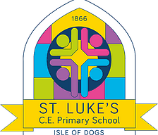 
Nursery 
Reception 
Year 1
Year 2
Year 3
Year 4
Year 5
Year 6Working scientifically I can observe and talk about what I see.I can ask questions.I can make comparisons.I can observe and talk about what I see.I can ask questions.I can make comparisons.I can use simple data to answer questions.I can use observations to suggest answers to questions.I can gather and record data to help in answering the questions.I can explain to others what I have found.I can conduct simple tests.I can make relevant observations using simple equipment.I can ask simple questions and recognise that they can be answered in different way.I can identify and classify things.I can use simple data to answer questions.I can use observations to suggest answers to questions.I can gather and record data to help in answering the questions.I can explain to others what I have found.I can conduct simple tests.I can make relevant observations using simple equipment.I can ask simple questions and recognise that they can be answered in different way.I can identify and classify things.I can ask relevant questions using different types of scientific enquiries to answer them.I can set up simple practical enquiries, comparative and fair tests.I can make systematic and careful observations and where app. take accurate measurements using standard units, using a range of equipment including thermometers and data loggers.I can gather, record, classify and present data, in a variety of ways to help answer questions.I can record findings using simple scientific language, drawings, labelled diagrams, keys bar charts and tables.I can report on findings from enquiries including oral and written explanations, display or presentations of results and conclusions.I can use results to draw simple conclusions, make prediction for new values, suggest improvement and suggest further questions.I can identify differences, similarities or changes related to simple scientific ideas and processes.I can use straightforward scientific evidence to answer question or support findings.I can ask relevant questions using different types of scientific enquiries to answer them.I can set up simple practical enquiries, comparative and fair tests.I can make systematic and careful observations and where app. take accurate measurements using standard units, using a range of equipment including thermometers and data loggers.I can gather, record, classify and present data, in a variety of ways to help answer questions.I can record findings using simple scientific language, drawings, labelled diagrams, keys bar charts and tables.I can report on findings from enquiries including oral and written explanations, display or presentations of results and conclusions.I can use results to draw simple conclusions, make prediction for new values, suggest improvement and suggest further questions.I can identify differences, similarities or changes related to simple scientific ideas and processes.I can use straightforward scientific evidence to answer question or support findings.I can plan different types of scientific enquiries to answer questions, including recognising and controlling variable where necessary.I can take measurements using a range of scientific equipment with increasing accuracy and procession taking repeat readings when appropriate.I can record data and results of increasing complexity using scientific diagram and labels classification keys tables scatter graphs, bar and line graphs.I can use test results to make predictions to set up further and comparative and fair tests.I can report and present findings from enquiries including conclusions, causal relationships and explanation of and degree of trust in results in oral and written forms such as displays and other presentations.I can identify scientific evidence that has been used to support or refute ideas and or arguments.I can plan different types of scientific enquiries to answer questions, including recognising and controlling variable where necessary.I can take measurements using a range of scientific equipment with increasing accuracy and procession taking repeat readings when appropriate.I can record data and results of increasing complexity using scientific diagram and labels classification keys tables scatter graphs, bar and line graphs.I can use test results to make predictions to set up further and comparative and fair tests.I can report and present findings from enquiries including conclusions, causal relationships and explanation of and degree of trust in results in oral and written forms such as displays and other presentations.I can identify scientific evidence that has been used to support or refute ideas and or arguments.
Nursery
Reception
Year 1
Year 2
Year 3
Year 4
Year 5
Year 6Working scientifically vocabularyLearn and use vocabulary linked to what I see allowing me to describe and discuss.Learn and use vocabulary linked to what I see allowing me to describe and discuss.Question, answer, observe, observing, equipment, identify, sort, group, compare, differences, similarities, describe, measurements, test, results, secondary sources record –diagram, chart.Question, answer, observe, observing, equipment, identify, sort, group, compare, differences, similarities, describe, measurements, test, results, secondary sources record –diagram, chart.Oral and written explanations, conclusion, predictions, criteria, classify, changes, data, contrast, evidence, improve, secondary sources, guides, keys, construct, interpret research –relevant question equipment –thermometer, data –gather, standard units, record, classify, present record –drawings, labelled diagrams, keys, bar charts, tables.Oral and written explanations, conclusion, predictions, criteria, classify, changes, data, contrast, evidence, improve, secondary sources, guides, keys, construct, interpret research –relevant question equipment –thermometer, data –gather, standard units, record, classify, present record –drawings, labelled diagrams, keys, bar charts, tables.Plan, variables, measurements, accuracy, precision, repeat readings, predictions, further comparative and fair test, identify, classify and describe, patterns, systematic, quantitative measurements report data –scientific diagrams, labels, classification keys, tables, scatter graphs, bar graph and line graphs report and present –conclusions, casual relationships, explanations, degree of trust, oral and written display and presentation evidence –support, refute, ideas or arguments biology, physics, chemistry.Plan, variables, measurements, accuracy, precision, repeat readings, predictions, further comparative and fair test, identify, classify and describe, patterns, systematic, quantitative measurements report data –scientific diagrams, labels, classification keys, tables, scatter graphs, bar graph and line graphs report and present –conclusions, casual relationships, explanations, degree of trust, oral and written display and presentation evidence –support, refute, ideas or arguments biology, physics, chemistry.
Nursery
Reception
Year 1
Year 2
Year 3
Year 4
Year 5
Year 6Living things and their habitatsI can explore the surrounding natural environment.I can explore natural objects from the surrounding environmentI can plant seed and care for growing plants.I can understand the key features of the life cycle of a plant and an animal.I can begin to understand the need to respect and care for the natural environment and all living things.I can understand that there are different countries in the world and talk about the differences they have experienced or seen in photosI can explore the plants in the surrounding natural environmentI can explore the animals in the surrounding natural environmentI can explore the plants and animals in a contrasting natural environmentI can describe what I can see, hear and feel whilst outside.I can recognize some environment are different to the one in which I live.I can recognize some similarities and differences between life in this country and life in other countriesI can identify and name a variety of common wild and garden plants, including deciduous and evergreen treesI can identify and describe the basic structure of a variety of common flowering plants, including trees.I can identify and name a variety of common animals including fish, amphibians, reptiles, birds and mammals I can identify and name a variety of common animals that are carnivores, herbivores and omnivores I can describe and compare the structure of a variety of common animals (fish, amphibians, reptiles, birds and mammals, including pets)I can explore and compare the differences between things that are living, dead, and things that have never been alive I can identify that most living things live in habitats to which they are suited and describe how different habitats provide for the basic needs of different kinds of animals and plants, and how they depend on each otherI can observe and describe how seeds and bulbs grow into mature plants.I can find out and describe how plants need water, light and a suitable temperature to grow and stay healthyI can identify and name a variety of plants and animals in their habitats, including micro-habitats I can describe how animals obtain their food from plants and other animals, using the idea of a simple food chain, and identify and name different sources of food.I can identify and describe the functions of different parts of flowering plants: roots, stem/trunk, leaves and flowers I can explore the requirements of plants for life and growth (air, light, water, nutrients from soil, and room to grow) and how they vary from plant to plant I can investigate the way in which water is transported within plants I can explore the part that flowers play in the life cycle of flowering plants, including pollination, seed formation and seed dispersal. I can identify that animals, including humans, need the right types and amount of nutrition, and that they cannot make their own food; they get nutrition from what they eat identify that humans and some other animals have skeletons and muscles for supportI can recognise that living things can be grouped in a variety of ways I can explore and use classification keys to help group, identify and name a variety of living things in their local and wider environment I can recognise that environments can change and that this can sometimes pose dangers to living things.I can describe the differences in the life cycles of a mammal, an amphibian, an insect and a bird I can describe the life process of reproduction in some plants and animals.I can describe how living things are classified into broad groups according to common observable characteristics and based on similarities and differences, including micro-organisms, plants and animals I can give reasons for classifying plants and animals based on specific characteristics
Nursery
Reception
Year 1
Year 2
Year 3
Year 4
Year 5
Year 6Animals including humansI can learn about the life cycles of animals.I can compare adult animals to their babies.I can observe how baby animals change over time.I can earn about the life cycles of humans.I can earn how to take care of themselves.I can learn about their sensesI can begin to make sense of their own life story and family’s history.I can show an interest in different occupations.I can continue to develop positive attitudes about the differences  between peopleI can name and describe animals that live in different habitats.I can describe different habitats.I can describe people who are familiar to them.I can learn about how to take care of themselves.I can talk about members of my immediate family and community.I can name a describe people who are familiar to meI can identify, name, draw and label the basic parts of the human body and say which part of the body is associated with each sense.I can describe the importance for humans of exercise, eating the right amounts of different types of food, and hygiene. I can notice that animals, including humans, have offspring which grow into adultsI can identify that animals, including humans, need the right types and amount of nutrition, and that they cannot make their own food; they get nutrition from what they eatI can describe the simple functions of the basic parts of the digestive system in humans I can identify the different types of teeth in humans and their simple functionsI can describe the changes as humans develop to old ageI can identify and name the main parts of the human circulatory system, and describe the functions of the heart, blood vessels and blood I can ecognize the impact of diet, exercise, drugs and lifestyle on the way their bodies function  I can describe the ways in which nutrients and water are transported within animals, including humans
Nursery
Reception
Year 1
Year 2
Year 3
Year 4
Year 5
Year 6Evolution and InheritanceI can identify that most living things live in habitats to which they are suited and describe how different habitats provide for the basic needs of different kinds of animals and plants, and how they depend on each otherI can describe in simple terms how fossils are formed when things that have lived are trapped within rockI can recognise that environments can change and that this can sometimes pose dangers to living thingI can recognise that living things produce offspring of the same kind, but normally offspring vary and are not identical to their parentsI can identify how animals and plants are adapted to suit their environment in different ways and that adaptation may lead to evolutionI can recognise that living things have changed over time and that fossils provide information about living things that inhabited the Earth millions of years ago     NurseryReceptionYear 1Year 2Year 3Year 4Year 5Year 6ElectricityI can Identify electrical devises.I can use battery –powered devicesI can identify common appliances that run on electricity I can construct a simple series electrical circuit, identifying and naming its basic parts, including cells, wires, bulbs, switches and buzzers I can identify whether or not a lamp will light in a simple series circuit, based on whether or not the lampis part of a complete loop with a batteryI can recognise that a switch opens and closes a circuit and associate this with whether or not a lamp lights in a simple series circuit I can recognise some common conductors and insulators, and associate metals with being good conductors.I can associate the brightness of a lamp or the volume of a buzzer with the number and voltage of cells used in the circuit I can compare and give reasons for variations in how components function, including the brightness of bulbs, the loudness of buzzers and the on/off position of switches I can use recognised symbols when representing a simple circuit in a diagram.NurseryReceptionYear 1Year 2Year 3Year 4Year 5Year 6LightI can explore light sources I can shine light on or through different materialsI can explore shadows I can explore rainbowsI can recognise that they need light in order to see things and that dark is the absence of light I can notice that light is reflected from surfaces I can recognise that light from the sun can be dangerous and that there are ways to protect their eyes I can recognise that shadows are formed when the light from a light source is blocked by a solid object I can find patterns in the way that the size of shadows change.I can recognise that light appears to travel in straight lines I can use the idea that light travels in straight lines to explain that objects are seen because they give out or reflect light into the eye I can explain that we see things because light travels from light sources to our eyes or from light sources to objects and then to our eyes I can use the idea that light travels in straight lines to explain why shadows have the same shape as the objects that cast them.NurseryReceptionYear 1Year 2Year 3Year 4Year 5Year 6Earth and SpaceI can learn about space, solar system and stars.I can learn about space travelI can play and explore outside in all seasons and indifferent weather.I can observe living things throughout the year.I can understand the effect of changing seasons on the natural world around meI can observe changes across the four seasons observe and describe weather associated with the seasons and how daylength varies.I can describe the movement of the Earth, and other planets, relative to the Sun in the solar system I can describe the movement of the Moon relative to the Earth I can describe the Sun, Earth and Moon as approximately spherical bodies I can use the idea of the Earth’srotation to explain day and night and the apparent movement of the sun across the sky.NurseryReceptionYear 1Year 2Year 3Year 4Year 5Year 6SoundI can listen to sounds I can make soundsI can listen to sounds outside identify a range of sounds and identify the source.I can make soundsI can identify how sounds are made, associating some of them with something vibratingI can recognise that vibrations from sounds travel through a medium to the ear.I can find patterns between the pitch of a sound and features of the object that produced it.I can find patterns between the volume of a sound and the strength of the vibrations that produced it.I can recognise that sounds get fainter as the distance from the sound source increases.NurseryReceptionYear 1Year 2Year 3Year 4Year 5Year 6ForcesI can feel forces.I can explore how things workI can explore how objects/materials are affected by forces.I can explore and talk about different forces and how they feel.I can explore how things work.I can explore how to change how things work.I can explore how the wind can move objects.I can explore move in water.I can compare how things move on different surfaces I can notice that some forces need contact between two objects, but magnetic forces can act at a distance I can observe how magnets attract or repel each other and attract some materials and not others I can compare and group together a variety of everyday materials on the basis of whether they are attracted to a magnet, and identify some magnetic materials I can describe magnets as having two poles I can predict whether two magnets will attract or repel each other, depending on which poles are facingI can explain that unsupported objects fall towards the Earth because of the force of gravity acting between the Earth and the falling object I can identify the effects of air resistance, water resistance and friction, that act between moving surfaces I can ecognise that some mechanisms, including levers, pulleys and gears, allow a smaller force to have a greater effectNurseryReceptionYear 1Year 2Year 3Year 4Year 5Year 6Materials and their propertiesI can explore arange  of materials.I can shape and join materials.I can combine and mix ingredients.I can change materials by heating and cooling, includingcookinI can explore collections of materials with similar and/or different properties. I can use all my senses in hands on exploration of  natural materials.I can explore collections of materials with similar and or different properties.I can talk about what I see using a wide vocabulary.I can talk about the differences between materials and changes I noticeI can explore a range of materials ,including natural materials.I can make objects from different materials ,including natural materials.I can observe, measure  and record how materials change when heated and cooled.I can compare how materials change over time and in different conditions.I can distinguish between an object and the material from which it is made identify and name a variety of everyday materials, including wood, plastic, glass, metal, water, and rock  can describe the simple physical properties of a variety of everyday materials I can compare and group together a variety of everyday materials on the basis of their simple physical propertiesI can identify and compare the suitability of a variety of everyday materials, including wood, metal, plastic, glass, brick, rock, paper and cardboard for particular uses I can find out how the shapes of solid objects made from some materials can be changed by squashing, bending, twisting and stretchingI can compare and group materials together, according to whether they are solids, liquids or gases  can observe that some materials change state when they are heated or cooled, and measure or research the temperature at which this happens in degrees Celsius (°C) I can identify the part played by evaporation and condensation in the water cycle and associate the rate of evaporation with temperatureI can compare and group together everyday materials on the basis of their properties, including their hardness, solubility, transparency, conductivity (electrical and thermal), and response to magnets I can know that some materials will dissolve in liquid to form a solution, and describe how to recover a substance from a solution I can use knowledge of solids, liquids and gases to decide how mixtures might be separated, including through filtering, sieving and evaporatingI can give reasons, based on evidence from comparative and fair tests, for the particular uses of everyday materials, including metals, wood and plasticI can demonstrate that dissolving, mixing and changes of state are reversible changes I can explain that some changes result in the formation of new materials, and that this kind of change is not usually reversible, including changes associated with burning and the action of acid on bicarbonate of soda